                                   Как справиться со страхом или тревогой.                                             10 шагов к спокойствию и уверенности.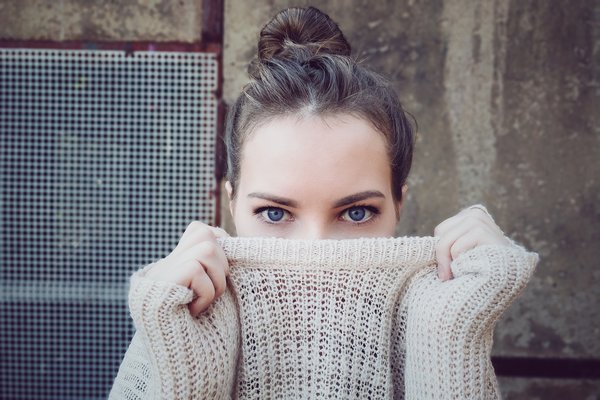 В этой статье я опустила объяснения почему тот или иной шаг важен, дабы не перегружать ваше восприятие. Прошу поверить: всё, что я предлагаю делать, обосновано наукой психологией. 1 шагПримите свою тревогу или страх. Не вините, не стыдите себя за них, не записывайте в слабаки. Эти эмоции естественны, все люди испытывают их.2 шагИногда бывает так, что человек чего-то боится, а чего и сам не поймёт. Этот неопределённый страх называют тревогой. В этом случае стоит разобраться, какие конкретные опасения стоят за неприятным переживанием. Задайте себе вопросы:- Что же страшного может произойти?- На сколько это для меня страшно?Ответы, которые придут в голову, запишите. Перечитайте свой список. Теперь, когда опасения оформлены в слова, ваш мозг может заметить абсурдность некоторых из них. С теми, которые остались, работайте дальше.Шаг 3Спросите себя:- Когда я первый раз испытал этот страх?- Почему меня это напугало?- Что могло бы помочь чувствовать себя увереннее?- Как я мог бы действовать по-другому, чтобы ситуация не была такой травматичной?- Присутствие, какого человека могло бы изменить ход события в лучшую сторону?».Закрыв глаза, снова войдите в эту ситуацию. Подключив своё воображение, мысленно представьте более благоприятный исход. Иногда это стоит сделать несколько раз. Нейрофизиологи утверждают, что, вспоминая событие мы каждый раз его перезаписываем.Шаг 4Чтобы справляться со страхом, вашему организму нужна мотивация. Он должен понимать, зачем ему что-то в себе перестраивать, тратя на это энергию. Поэтому, ответьте себе на вопросы:- Зачем мне надо избавиться от страха?- Как после этого изменится моя жизнь?- Что мне это даст?Рассмотрите краткосрочную и долгосрочную перспективы. Здорово, если вы ответы запишите. А ещё лучше - сделаете яркий коллаж, наклеив или нарисовав картину будущего, которое ждёт вас по ту сторону тревоги или фобии.Шаг 5.Как у любого человека, у вас, несомненно, был опыт решения проблем, побед над собой. Вспомните эти приятные моменты в подробностях. Оформите их в список и/или в визуальную картинку. Рассказывайте эти истории друзьям, родственникам (или хотя бы самому себе) как можно чаще.Шаг 6Интересуйтесь тем, как другие люди побеждают свой страх. Читайте статьи и книги про таких героев, смотрите про них фильмы. Создайте группу в соц. сетях, чтобы поддерживать, мотивировать, вдохновлять друг друга и вместе двигаться к цели.Шаг 7Соберите подборку тематических мотиваторов.Шаг 8Выполните ещё одно упражнение на визуализацию, описанное ниже. Оно эффективно, ведь для нашего мозга нет разницы, совершено действие в реальности или в воображении.Для начала удобно лягте или сядьте. Несколько спокойных вдохов и выдохов помогут вам расслабиться и погрузиться в состояние расслабленности. Теперь вспомните ситуацию, где вы чувствовали себя уверенно и воодушевлённо. Представьте её перед своим внутренним взором, наполнив звуками, чувствами и ощущениями. А затем вообразите, как из этой ситуации вы переходите в ту, которая вызывает тревогу, и вы успешно выполняете сложные для вас действия.Если заметили, что гармоничное состояние уходит, то возвращайтесь к началу упражнения и, наполнив себя положительными чувствами, повторите его. Делайте такое упражнение хотя бы один раз в день.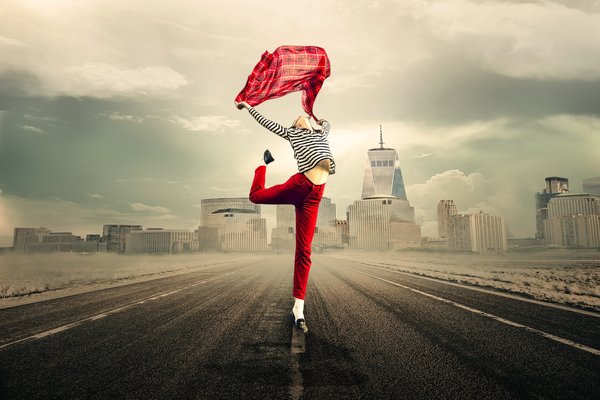 Шаг 9Побеждайте страх в символической форме. Боитесь лететь на самолете - найдите время и возможность полетать в самолетике на аттракционе. Или запустите планер, приклеив, вырезанное кружочком, своё фото на его борт. Или придумайте ещё что-нибудь такое же дурацкое. Самое главное, что вы после этого сможете совершенно искренне сказать: «Я сегодня летал в самолете и это было круто!». И ваш мозг запишет это как реальный опыт.Символическое действие, наполненное яркими чувствами и верой, имеет силу колдовства. Вспомните магические ритуалы — тоже символическое действие плюс  сила мысли.Шаг 10Наметьте себе маленькие подвиги и выберите для себя награды. Например, если вы боитесь публичных выступлений, спланируйте серию таких перед небольшой аудиторией. Если для вас нет ничего страшнее поездки в лифте, то вашим подвигом может стать путешествие длиной в один этаж.Я уверенна, что, сделав всё вышеописанное, вы почувствуете в себе намного больше смелости и будете готовы совершить то, чего так долго избегали.